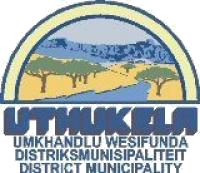 UThukela DISTRICT MUNICIPALITYINVITATION FOR THE PROVISION OF DEBT MANAGEMENT SERVICES FOR UTHUKELA DISTRICT MUNICIPALITYTENDER NO. 06/2017-PRSThe uThukela District Municipality seeks professional service providers to provide debt management servicesTender documents are available from the offices of the Cashier at the uThukela District Municipality, 36 Lyell Street, Ladysmith at a non-refundable cost of R800. Any queries in respect of the documentation can be directed to Mr Sibongumusa Mdlolo via email sibongumusa@uthukeladm.co.zaA Compulsory Briefing Session will be held on Thursday, 17 August 2017 at 11h00, at the uThukela District Municipality ,Disaster Committee Room,36 Lyell Street, Ladysmith. Failure to purchase the tender document and/or non-attendance at the Compulsory Briefing Session will render any submission invalid. Tenders submitted on the official tender document that you have purchased are to be submitted in a sealed envelope, clearly marked“TENDER NO. 06/2017: PROVISION OF DEBT MANAGEMENT SERVICES FOR UTHUKELA DISTRICT MUNICIPALITY” must be deposited in the tender box situated on the ground floor of the uThukela District Municipality, 36 Lyell Street, Ladysmith, on or before the closing time of 12h00 on Tuesday, 05 September 2017, where the tenders will be opened in public. Late quotations or Tenders received by way of Facsimile or E-Mail will under no circumstances be considered.Proposals are hereby invited from suitably qualified service providers to provide integrated debt collection ;management system; together with related services  in terms  of uThukela district municipality credit control; debt collection and customer care policy as amended from time to time.The period of the contract will be a maximum of three (3) years subject to an initial 6 month probation period.The collection period for debt would be 61 days and more; clearly stipulate the percentage of commission to be levied inclusive or exclusive of VAT. FUNTIONALITYResponsive tenders will be pre- qualified using  functionality. Bidder must obtain 60% of the minimum points to be considered further.Functionality criteria:Approach and methodology=maximum of 30 pointsExperience of key personnel=maximum of 20 pointsQualifications of key personnel=maximum of 20 pointsThe 90/10 Preference Points system will be applicable, with 90 points for price and 10 points for B-BBEE Status Level of Contribution. All service providers intending to submit a tender are required to register for inclusion on the District’s Service Provider Database. Forms are obtainable from the District’s Supply Chain Management Office.Tenderers shall take note of the following Tender Conditions:uThukela District Municipality’s procurement policy will apply,uThukela District Municipality’s does not bind itself to accept the lowest tender or any other tender and reserves the right to accept the whole or part of the tender,Tenders submitted are to be valid for a period of 90 days from the closing date for submissions of tenders.The Single Envelope System shall apply.Conditions of the tenderAttach to this page a Certified Copy of Registration with the Debt Collectors Council as is required in terms of Section 8(1) and 8(3) of the Debt Collectors Act No. 114 of 1998 or Confirmation as member of a Law Society in terms of the Attorneys Act,1979 or confirmation registered member of the Association of Debt Recovery Agents “ADRA”.Failure to attach this document will deem the bidder non-responsive.SN KUNENEMunicipal ManageruThukela District MunicipalityP O Box 116Ladysmith3370